4.01.21Please choose from A, B or C, C being the most challenging. There are additional challenges on the final page. Remember the rules of rounding: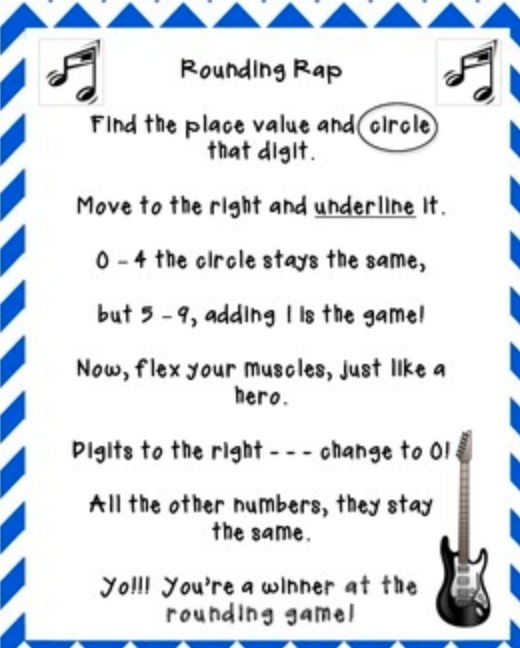 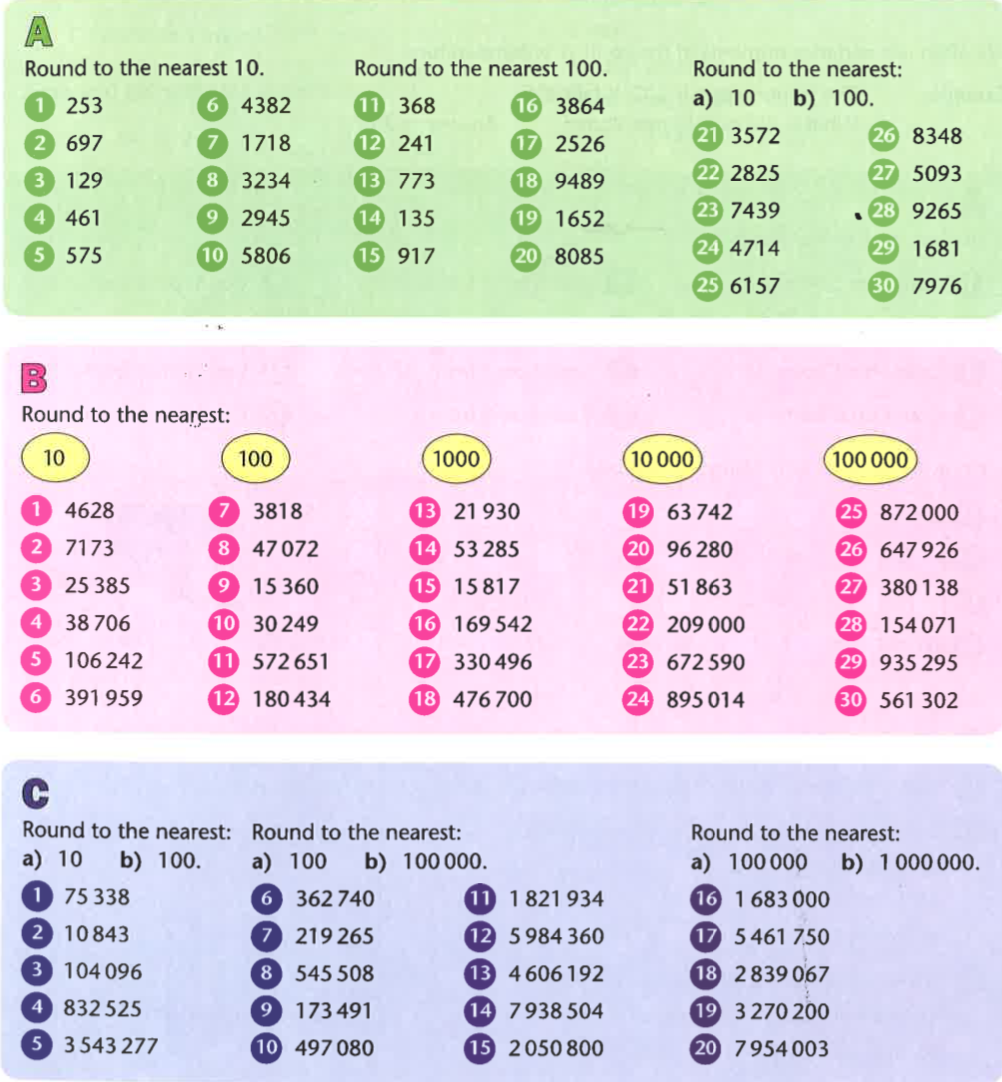 Challenges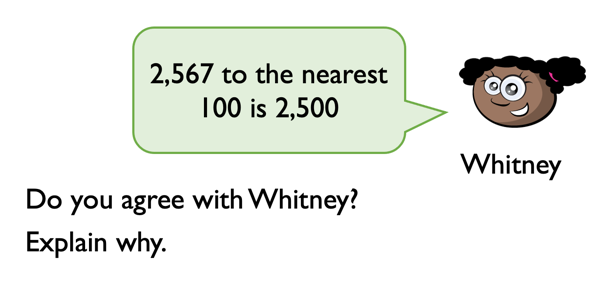 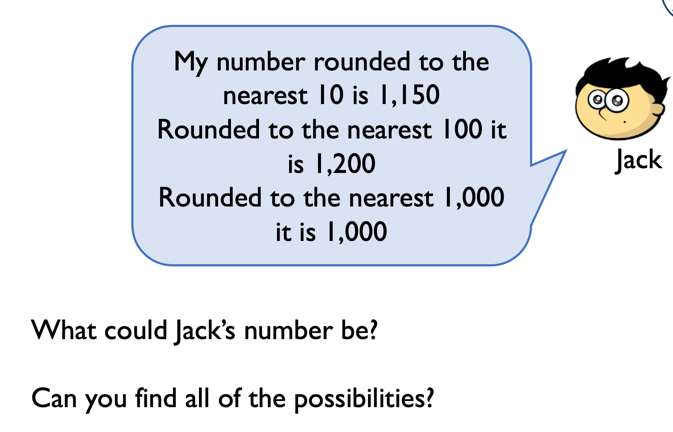 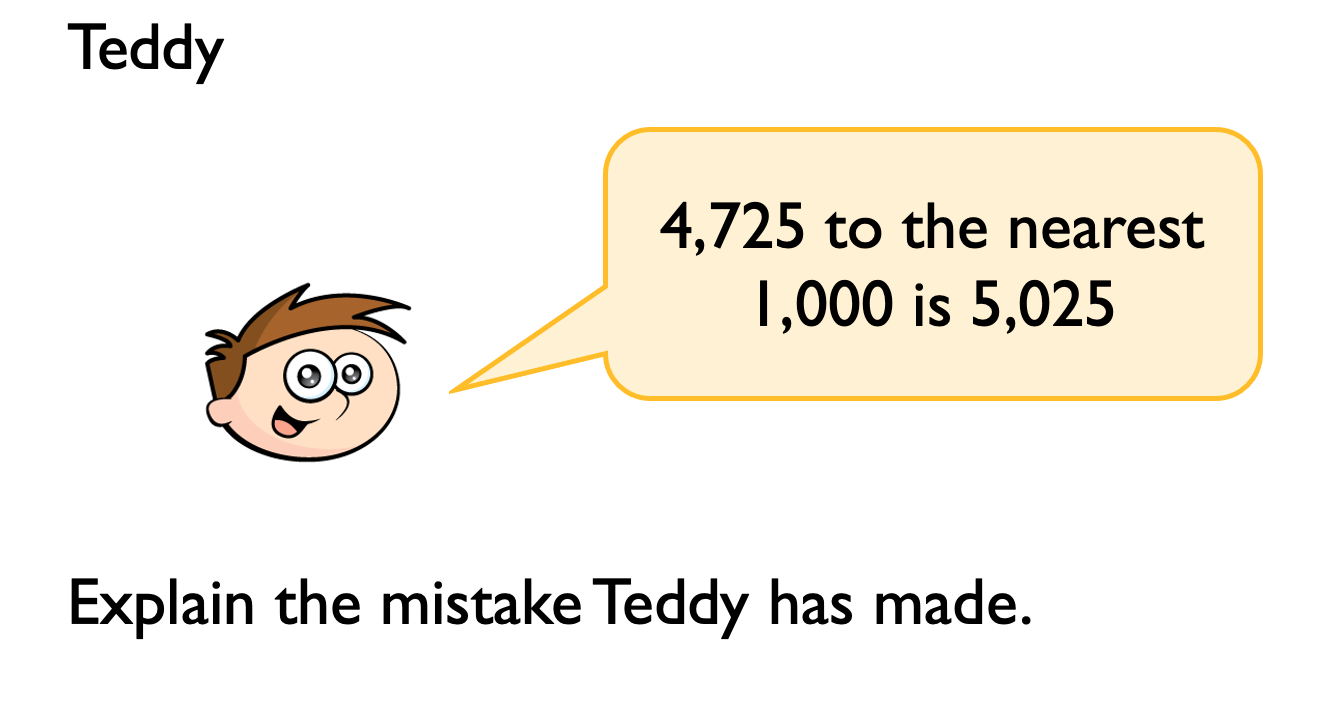 